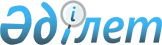 О признании утратившим силу приказа Министра здравоохранения Республики Казахстан от 26 февраля 2014 года № 110 "Об утверждении квалификационных требований к категориям административных государственных должностей корпуса "Б" Комитета контроля медицинской и фармацевтической деятельности Министерства здравоохранения Республики Казахстан"Приказ Министра здравоохранения и социального развития Республики Казахстан от 20 апреля 2016 года № 306

      В соответствии с пунктом 2 статьи 21-1 Закона Республики Казахстан от 24 марта 1998 года «О нормативных правовых актах» ПРИКАЗЫВАЮ:



      1. Признать утратившим силу приказ Министра здравоохранения Республики Казахстан от 26 февраля 2014 года №110 «Об утверждении квалификационных требований к категориям административных государственных должностей корпуса «Б» Комитета контроля медицинской и фармацевтической деятельности Министерства здравоохранения Республики Казахстан» (зарегистрирован в Реестре государственной регистрации нормативных правовых актов № 9266, опубликован в информационно-правовой системе «Әділет» 2 апреля 2014 года).



      2. Комитету контроля медицинской и фармацевтической деятельности Министерства здравоохранения и социального развития Республики Казахстан обеспечить:

      1) в течение пяти рабочих дней со дня его подписания направление в одном экземпляре его копии в печатном и электронном виде на государственном и русском языках в Республиканское государственное предприятие на праве хозяйственного ведения «Республиканский центр правовой информации» для включения в Эталонный контрольный банк нормативных правовых актов Республики Казахстан; 

      2) в недельный срок со дня его подписания направление копии настоящего приказа в Министерство юстиции Республики Казахстан и информационно-правовую систему «Әділет»;

      3) размещение настоящего приказа на интернет-ресурсе Министерства здравоохранения и социального развития Республики Казахстан.



      3. Контроль за исполнением настоящего приказа возложить на вице-министра здравоохранения и социального развития Республики Казахстан Цой В.А.



      4. Настоящий приказ вступает в силу со дня его подписания.      Министр здравоохранения и

      социального развития

      Республики Казахстан                       Т. Дуйсенова      "СОГЛАСОВАНО"

      Министр по делам

      государственной службы

      Республики Казахстан

      ______________ Т. Донаков

      16 мая 2016 г.
					© 2012. РГП на ПХВ «Институт законодательства и правовой информации Республики Казахстан» Министерства юстиции Республики Казахстан
				